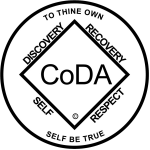 CoDA Service Conference 2021Motion/Voting Entity Issue (VEI) Form Check one:    _X_ Motion (Committee/Board)  __ VEI (See VEI Guidelines on reverse side of this form)Committee: Service Structure Committee (SSC)Date: 5/10/2021	Assigned Number: SSC Motion #1			Revision #: _____________		Revision Date: _________________Motion or VE Issue Name: Replace the Current Tradition 11Motion/Issue: To replace the current Tradition 11 with what is below:Our public relations policy is based on attraction rather than promotion; we need always maintain personal anonymity at the level of press, radio, films, television, and all other public forms of communication.Intent, background, other pertinent information: To enable this change to the Traditions to take place in accord with Motion 20023 setting forth the conditions for changes to Foundation Documents. A three/fourths approval vote is required for this to take place.Remarks: Motion 20023: Move that amending three of four Foundational Documents–the Twelve Steps, Twelve Traditions and Twelve Service Concepts–be a two-year process. Any motion to amend these Foundational Documents must receive a minimum of two-thirds (66%) vote to be placed on the next year’s CSC agenda for a second vote. At the following year's CSC, a three-quarters (75%) vote must be obtained to establish the proposed change.THE MOTION FROM 2020 CSC IS BELOW FOR REFERENCEMotion Key: 5149   Number: 20025 Item Type: MOTION Date: 8/25/2020Vote: 2/3 VoteCommittee:  SSC	Member Names: Evie SSubject: SSC Motion #2 - Update Tradition 11Description:Motion: To replace the current Tradition 11 with what is below:Our public relations policy is based on attraction rather than promotion; we need always maintain personal anonymity at the level of press, radio, films, television, and all other public forms of communication.Intent: To stay current with new technology this motion is intended to clarify that all public forms of media are included where we need to always maintain personal anonymity.This motion was originally submitted last year as a Voting Entity Issue by Florida and then as a motion by SSC at CSC 2019. Although it received a majority vote, the CoDA Board chose not to implement it because they believed the Bylaws prevented its implementation. Board Motion 3 this year seeks to change that which, if passed, will make this motion implementable either this year or next.This motion was originally submitted requesting the addition of “and all other public forms of media” at the end. Arizona submitted a Voting Entity Issue (VEI) this year suggesting the shorter version as currently submitted in this motion. SSC reviewed the VEI and decided that we prefer the shorter and all-inclusive version suggested by Arizona.Remarks: This motion or VEI requires changes to: X FSM P1, X FSM P2, and X CoDA 12 Traditions*****QUESTIONS -Yes PROS & CONSPros - think it is a good idea and will cover all media, for this motion because even with Zoom meetings andrecordings, it is doable to keep anonymity; agree with this because have heard of abuse in social media, important to make the distinction; needs to be a change to the wording - all forms of communication - so much that has changed in the world, need to encompass that.Cons - wording in motion, would like to see crafting; feels the current motion is redundant and the current wording covers everything; con because not sure what forms of media it refers to; thinks we need to contact AA for any changes.CRAFTING - yesVOTE: Yes-28; No-10; Abstain-1; Motion passed by 2/3rds MajorityTHIS LANGUAGE WILL BE BROUGHT BACK TO THE CSC NEXT YEAR FOR FINAL 3/4 VOTE BECAUSE OF THE CHANGE IN HOW FOUNDATIONAL DOCUMENTS ARE PROCESSED. IF APPROVED THEN IT WILL BE CHANGED. (See Motion #20023)This motion or VEI requires changes to: (please check any that apply)____ By Laws		__X__ FSM P1		__X 	FSM P2____ 	FSM P3		____ 	FSM P4		____  	FSM P5____ 	Change of Responsibility       X    Other: CoDA 12 Traditions (Data Entry Use Only)Motion result: _______________________________________ VEI Result – Assigned to __________________ on _________ (date)